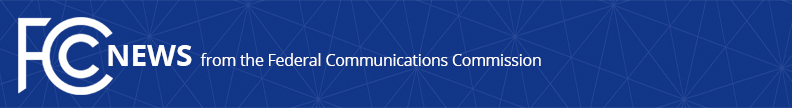 Media Contact:Matthew Berry, (202) 418-2005matthew.berry@fcc.govFor Immediate ReleaseSTATEMENT OF COMMISSIONER AJIT PAI ON INTERNET GOVERNANCEWASHINGTON, September 21, 2016. – The current model of Internet governance has been a tremendous success.  Under American stewardship, the Internet has become an unprecedented platform for free expression, innovation, and democratization.  That's why two years ago, when the Department of Commerce first announced its intent to relinquish its role in overseeing the Internet Assigned Numbers Authority, I argued that the burden of proof was on those favoring this momentous change.When it comes to Internet governance, I do not believe the transition should take place on October 1.  Getting it right is far more important than getting it done right now, and additional time to consider the merits of the transition would benefit all stakeholders. ###Office of Commissioner Ajit Pai: (202) 418-2000Twitter: @AjitPaiFCCwww.fcc.gov/leadership/ajit-paiThis is an unofficial announcement of Commission action.  Release of the full text of a Commission order constitutes official action.  See MCI v. FCC, 515 F.2d 385 (D.C. Cir. 1974).